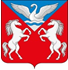 РОССИЙСКАЯ  ФЕДЕРАЦИЯКРАСНОЯРСКИЙ КРАЙ КРАСНОТУРАНСКИЙ РАЙОНЛЕБЯЖЕНСКИЙ СЕЛЬСКИЙ СОВЕТ ДЕПУТАТОВРЕШЕНИЕ20.09.2019г.                                   с.Лебяжье                                   №- 59-184-р     О внесении изменений в Решение Лебяженского сельского Совета депутатов № 44-126-р от 31.08.2018г «Об утверждении Положения об оплате труда  главы  Лебяженского сельсовета»На основании Федерального Закона от 06.10.2003г. №131-ФЗ «Об общих принципах организации местного самоуправления в Российской Федерации», ст.86 Бюджетного Кодекса, Федерального закона от 02.03.2007 № 25-ФЗ «О муниципальной службе в Российской Федерации», Закона края №6-2299 «О краевом бюджете на 2019 год и плановый период 2020-2021 годов», Постановления Совета администрации Красноярского края от 29.12.2007 № 512-п «О нормативах формирования расходов на оплату труда депутатов, выборных должностных лиц местного самоуправления, осуществляющих свои полномочия на постоянной основе, лиц, замещающих иные муниципальные должности, и муниципальных служащих», в связи с увеличением размеров окладов (должностных окладов) с 1 октября 2019 года на 4,3%, руководствуясь  ст.21 Устава Лебяженского сельсовета, Лебяженский сельский Совет депутатовРЕШИЛ:1. Внести в решение Лебяженского сельского Совета депутатов от 31.08.2018г. №44-126-р «Об утверждении Положения об оплате труда  главы  Лебяженского сельсовета» следующие изменения:- Приложение №1 к Положению об оплате труда главы  Лебяженского сельсовета изложить в новой редакции согласно Приложения №1.2. Контроль за исполнением настоящего решения возложить на главного бухгалтера П.П.Вшивкова.3. Настоящее решение вступает в законную силу с 1 октября 2019 года.Председатель сельскогоСовета депутатов:                                                                            И.А. НикитинаВрио Главы Лебяженского сельсовета                                           Ю.Н.МетелеваПриложение 1 к Положению об оплате труда Главы муниципальногообразования ЛебяженскийсельсоветРАЗМЕРЫДОЛЖНОСТНЫХ ОКЛАДОВ МУНИЦИПАЛЬНЫХ СЛУЖАЩИХОРГАНОВ МЕСТНОГО САМОУПРАВЛЕНИЯ(рублей в месяц)Наименование должностиРазмер денежного вознагражденияРазмер ежемесячного денежного поощренияГлава муниципальногообразования15211,00 15211,00